РОССИЙСКАЯ ФЕДЕРАЦИЯ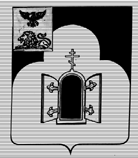 БЕЛГОРОДСКАЯ ОБЛАСТЬМУНИЦИПАЛЬНЫЙ РАЙОН «ЧЕРНЯНСКИЙ РАЙОН»МУНИЦИПАЛЬНЫЙ СОВЕТ ЧЕРНЯНСКОГО РАЙОНА                                       Четвертая                                      сессия третьего созываР Е Ш Е Н И Е21 декабря 2018 г.                                                                                             № 46О внесении изменений в решение Муниципального совета Чернянского района от 25.04.2018 г.                  № 584 «О Реестре должностей муниципальной службы муниципального района «Чернянский район» Белгородской области»	В соответствии с законом Белгородской области от 24.09.2007 г. № 150 «Об особенностях организации муниципальной службы в Белгородской области», решением Муниципального совета Чернянского района от 13.12.2017 г. № 498 «О структуре администрации Чернянского района»   Муниципальный совет Чернянского районарешил:Внести в решение Муниципального совета Чернянского района от 25.04.2018 г. № 584 «О Реестре должностей муниципальной службы муниципального района «Чернянский район» Белгородской области» следующие изменения:дополнить подраздел «Высшие должности муниципальной службы» части первой «Должности муниципальной службы для обеспечения исполнения полномочий администрации муниципального района «Чернянский район» Белгородской области» раздела «Должности муниципальной службы, учреждаемые для обеспечения исполнения полномочий органов местного самоуправления Чернянского района Белгородской области» Реестра должностей муниципальной службы муниципального района «Чернянский район» Белгородской области строками следующего содержания:«Заместитель главы администрации Чернянского района – начальник управления имущественных и земельных отношений».	2.   Ввести в действие настоящее решение со дня его принятия.3. Разместить настоящее решение на официальном сайте органов местного самоуправления Чернянского района в сети Интернет в разделе «Муниципальный совет» (адрес сайта: http://www.admchern.ru).4. Контроль за выполнением настоящего решения возложить на постоянную комиссию Муниципального совета Чернянского района по законности, нормативной и правовой деятельности, вопросам местного самоуправления и руководителя аппарата администрации Чернянского района.	Председатель Муниципального совета                  Чернянского района                                                                                М.В.Чуб